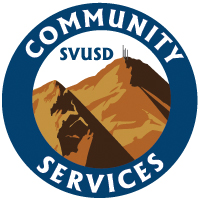 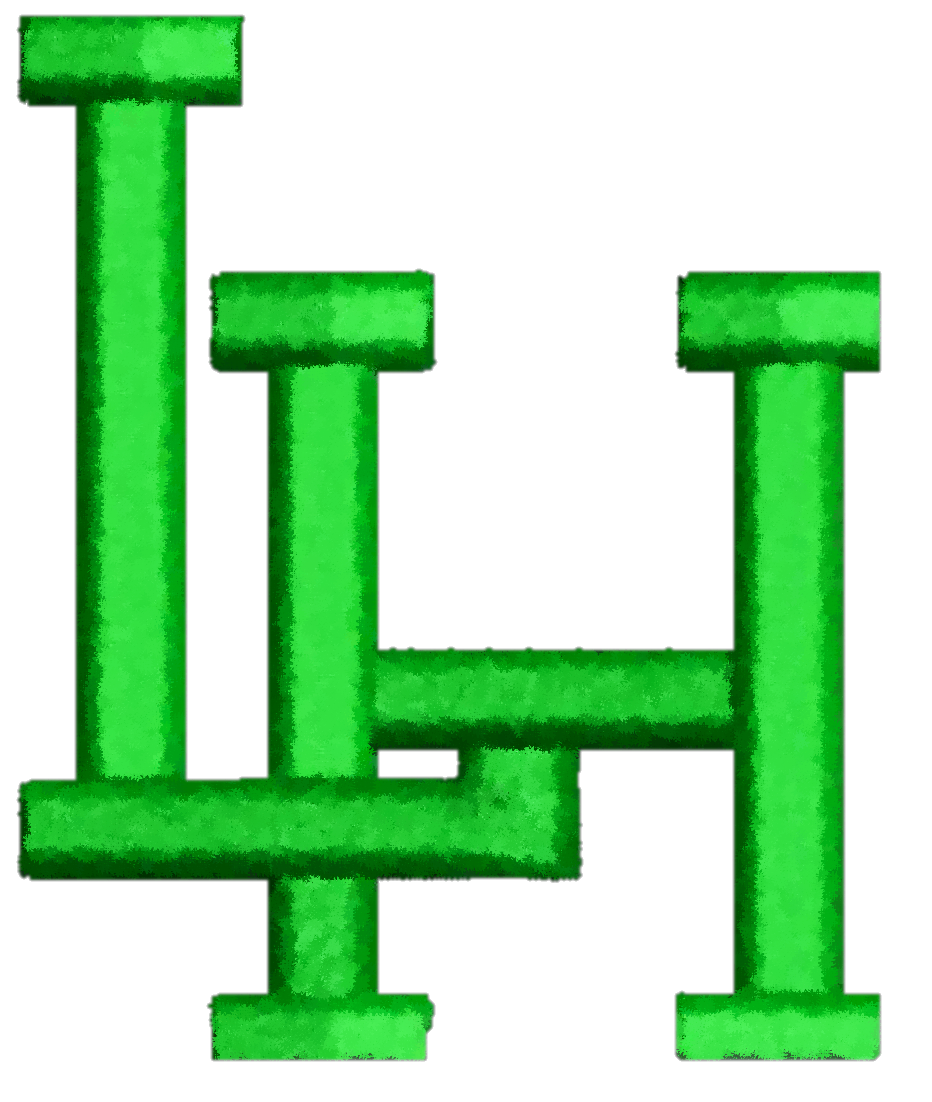 Laguna Hills Head Baseball Coach Drew Hillman and his Varsity Staff will be conducting a two-week summer camp.  The Laguna Hills Baseball Program is excited to be back working with the community of Laguna Hills and its surrounding areas. This camp will be a developmental baseball camp, participants will be taught the fundamentals of running, throwing, fielding, hitting, and infield and outfield play. Players will also learn several drills and routines that Coach Hillman learned through his playing days in the Philadelphia Phillies Organization. Players will need to be dressed in baseball attire and will need to bring their own cleats, glove, helmet and bat. Location: Laguna Hills Varsity Baseball Field25401 Paseo De Valencia Laguna Hills, Ca. 92653Time: Tuesday & Thursday from 10:30-12:30Dates: 6/20, 6/22, 6/27, 6/29Fee: $100 per playerGrades: Players entering 4-8th GradeRegister at: https://apm.activecommunities.com/svusdcommservices/HomeSearch Laguna Hills Youth Baseball CampContact: Tasha JohansenSVUSD Community Services Supervisor(949) 460-2730Tasha.johansen@svusd.org